LESSON DEVELOPMENT THREE FURTHER EXERCISES ON WEIGHT STAGE/TIMETEACHER’S ACTIVITIESLEARNER'S ACTIVITIES – MIND/HANDS ONLEARNING POINTSStep 1Introduction (10 minutes)Based on their previous knowledge and lessons, guides learners to develop fractions and decimals chart on weight.Lets them these basic techniques – 1. To change from g to kg divide by 1000.2. To change from kg to g multiply by 1000.Note – Grams are used for small items, while kilograms are used for items bigger items. Tonne is greater than grams and kilograms used for items more bigger – like cars, containers, etc. What form of measurement would you use for each of these: grams or kilograms? 1. Pencil2. A bag of rice3. Person4. Textbook Pupil’s chart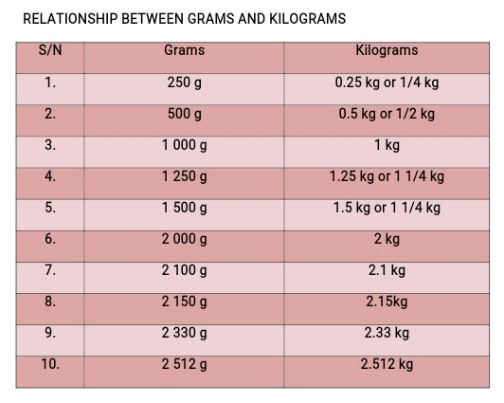 Pencil and textbook are measure in grams, while bag of rice and person measure in kilograms.Linking the Previous knowledge to the new lesson Step 2 Development (5 minutes) Grouping1. Groups the learners into four groups – A, B, C, and D. 2. Guide the learners to choose a leader and secretary for your group. 3. Gives each group learning materials. – units of weight – 5 000 grams = 5 kilogram, 10 kilograms = 10 000 kilograms. 1. Belong to a group. 2. Choose their leader and secretary. 3. Received learning materials for their group. Learner’s group, leader and secretary confirmed.Step 3Development (10 minutes)Working Examples – Guides the learners to simplify – 1. 3 kg 120 g + 5 kg 450 g – 4 kg 670 g 2. 7 kg 716 g + 9 kg 575 g – 12 kg 714 g Solution 1. 3 kg 120 g            2. 7 kg 716 g+  5 kg 450 g             + 9 kg 575 g____________        ____________     8 kg 570 g.             17 kg 281 g–   4 kg 670 g           -  12 kg 714 g____________         ____________     3 kg 900 g                 4 kg 567 gWorking Examples Step 4Development (10 minutes) Working Exercises – 1. 13 kg 360 g + 2 kg 117 g – 8 kg 670 g 2. 77 kg 750 g + 41 kg 230 g – 36 kg 900 gSolution – 1.  13 kg 360 g           2.  77 kg 750 g   +   2 kg 117 g             +  41 kg 230 g____________             ____________      15 kg 477 g                77 kg 750 g   –   8 kg 670 g            –  36 kg 900 g____________             ____________        6 kg 807 g                 40 kg 850 gWorking Exercises Step 5Conclusion(5 minutes)To conclude the lesson, the teacher revises the entire lesson and ask the key questions.Assignment 1. How many packets of lipton each weighing 500 g can be made from 5000 kg?2. The total weight of ten parcels is 25.2 kg. Find the weight of one parcel. The learners listen, ask and answer questions.Assignment taken. Lesson Evaluation and ConclusionAssignment 